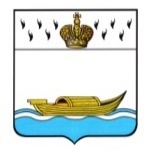 АДМИНИСТРАЦИЯВышневолоцкого городского округаРаспоряжениеот 29.11.2022                                                                                              № 1777-рг. Вышний ВолочекОб утверждении Перечня подведомственныхорганизаций  и структурных подразделенийАдминистрации Вышневолоцкогогородского округа, имеющих статус юридическоголица, которые могут не создавать официальные страницы для размещения информации о своей деятельности в сети «Интернет» с учетом особенностей сферы их деятельностиВ соответствии со статьей 1 п. 11 Федерального закона от 14.07.2022    № 270-ФЗ «О внесении изменений в Федеральный закон «Об обеспечении доступа к информации о деятельности государственных органов и органов местного самоуправления» и статью 10 Федерального закона  «Об обеспечении доступа к информации о деятельности судов в Российской Федерации»:Утвердить перечень подведомственных организаций и структурных подразделений Администрации  Вышневолоцкого городского округа, имеющих статус юридического лица, которые могут не создавать официальные страницы для размещения информации о своей деятельности в сети «Интернет» с учетом особенностей сферы их деятельности (прилагается).Контроль за исполнением настоящего распоряжения возложить на Первого заместителя Главы Администрации Вышневолоцкого городского округа Шарапову Н.В.Настоящее распоряжение вступает в силу со дня его подписания, подлежит размещению на официальном сайте муниципального образования Вышневолоцкий городской округ Тверской области в информационно-телекоммуникационной сети «Интернет».Глава Вышневолоцкого городского округа                                                 Н.П. РощинаПриложение к распоряжению АдминистрацииВышневолоцкого городского округаот 29.11.2022 № 1777-рПеречень подведомственных организаций и структурных подразделенийАдминистрации Вышневолоцкого городского округа, имеющих статус юридического лица, которые могут не создавать официальные страницы для размещения информации о своей деятельности в сети «Интернет» с учетом особенностей сферы их деятельности1. МКУ «Централизованная бухгалтерия учреждений Вышневолоцкого городского округа»2. МБУ Вышневолоцкого городского округа «СТИКС»3. МУП Вышневолоцкого городского округа «Объединенное коммунальное хозяйство»4. МБУ Вышневолоцкого городского округа «РИТУС»5. МКУ «Единая дежурно-диспетчерская служба Вышневолоцкого городского округа»6. МУП общественного питания «ПАРАДИЗ»7. Управление территориальной политики и социально-административного развития сельских территорий администрации Вышневлоцкого городского округа8. Управление жилищно-коммунального хозяйства, дорожной деятельности и благоустройства администрации Вышневлоцкого городского округа9. МКУ «Хозяйственно-эксплуатационное управление администрации Вышневлоцкого городского округа10. Управление архитектуры и градостроительства администрации Вышневлоцкого городского округа11. МУП Вышневолоцкого городского округа «Бюро технической инвентаризации»12. МУП Вышневолоцкого района «Автокомбинат»13. МУП Вышневолоцкого городского округа «Единая специализированная аварийная служба»14. Финансовое управление администрации Вышневлоцкого городского округа15. МУП «ВолочекТепло»16. Управление земельно - имущественных отношений и жилищной политики администрации Вышневлоцкого городского округа17. Управление по делам гражданской обороны и чрезвычайным ситуациям администрации Вышневолоцкого городского округа.Глава Вышневолоцкого городского округа                                                 Н.П. Рощина